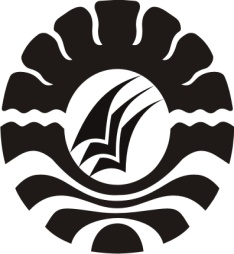 SKRIPSIPENERAPAN TEKNIK TERAPI MEDITASI UNTUK MENURUNKAN SIFAT AGRESIFITAS EMOSI SISWA DI SMA NEGERI 3 MAKASSARKURNIANTOJURUSAN PSIKOLOGI PENDIDIKAN DAN BIMBINGANFAKULTAS ILMU PENDIDIKANUNIVERSITAS NEGERI MAKASAR2014